Раскатка монтаж провода на участке оп. № 15-26. 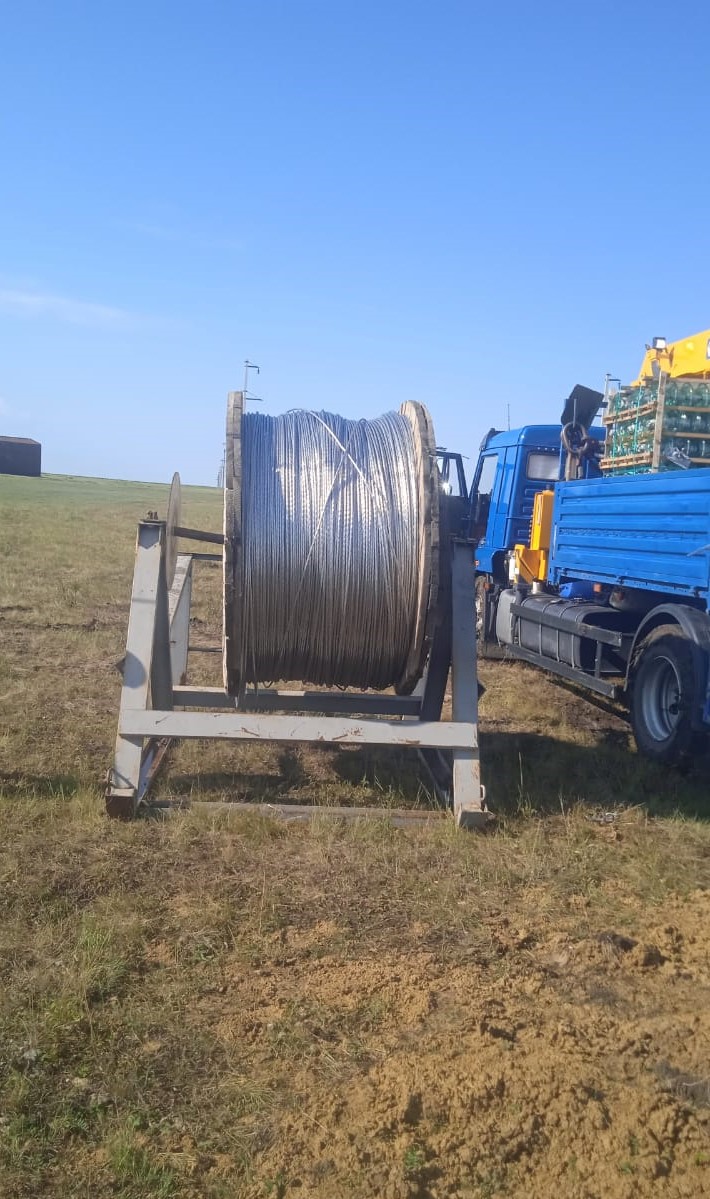 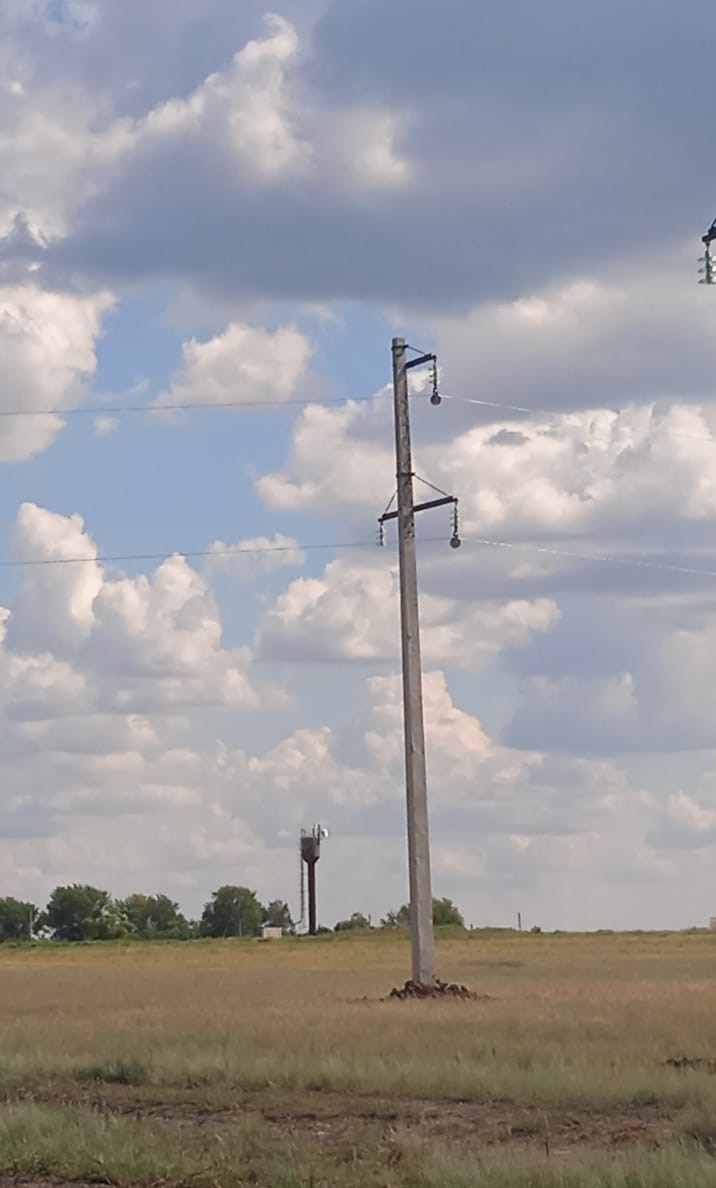 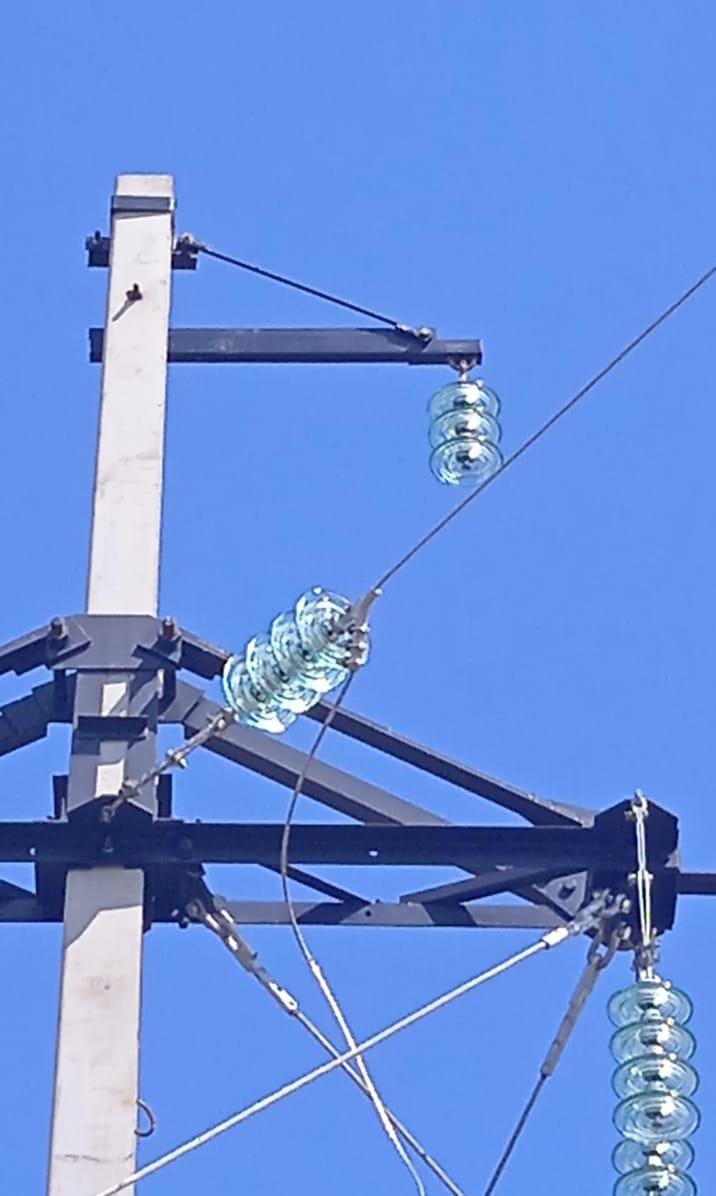 